Администрация городского округа город Урюпинск Волгоградской областимуниципальное бюджетное образовательное учреждениесредняя общеобразовательная школа № 7городского округа г.Урюпинск                                    Информация о проведении урока «Свет в нашей жизни»15 декабря среди учащихся 1-11 классов в МБОУ  СОШ №7 классными руководителями был проведен Всероссийский тематический урок «Свет в нашей жизни» в рамках объявленного Генеральной ассамблеей ООН Международного года света и световых технологий.Цель урока: - познакомить обучающихся с проблемами энергосбережения в разных отраслях хозяйства и возможными путями их решения;- мотивировать старшеклассников на энергосберегающий образ жизни;- привлечь внимание учащихся к проблеме утилизации энергосберегающих ламп.Задачи	 урока:− сформировать у школьников понимание важности сбережения энергии; − познакомить обучающихся с основными принципами энергосбережения; − познакомить обучающихся проблемами энергосбережения в быту. Тематика классных часов

Учащиеся  разработали памятки экономного использования бытовых электроприборов.  В некоторых классах был проведён опрос учащихся  по вопросам бережного использования электроэнергии.	(Ссылка	https://opros.ok.ru/ ). Учащиеся очень хорошо справились с опросом, но затруднения вызвали следующие вопросы:- какая доля электроэнергии в среднем расходуется на освещение в обычном доме нашей страны;- какой советский учёный обнаружил свечение определённых материалов при прохождении через них электрического тока?Директор МБОУ СОШ № 7                                                      ________ Н.В.Новикова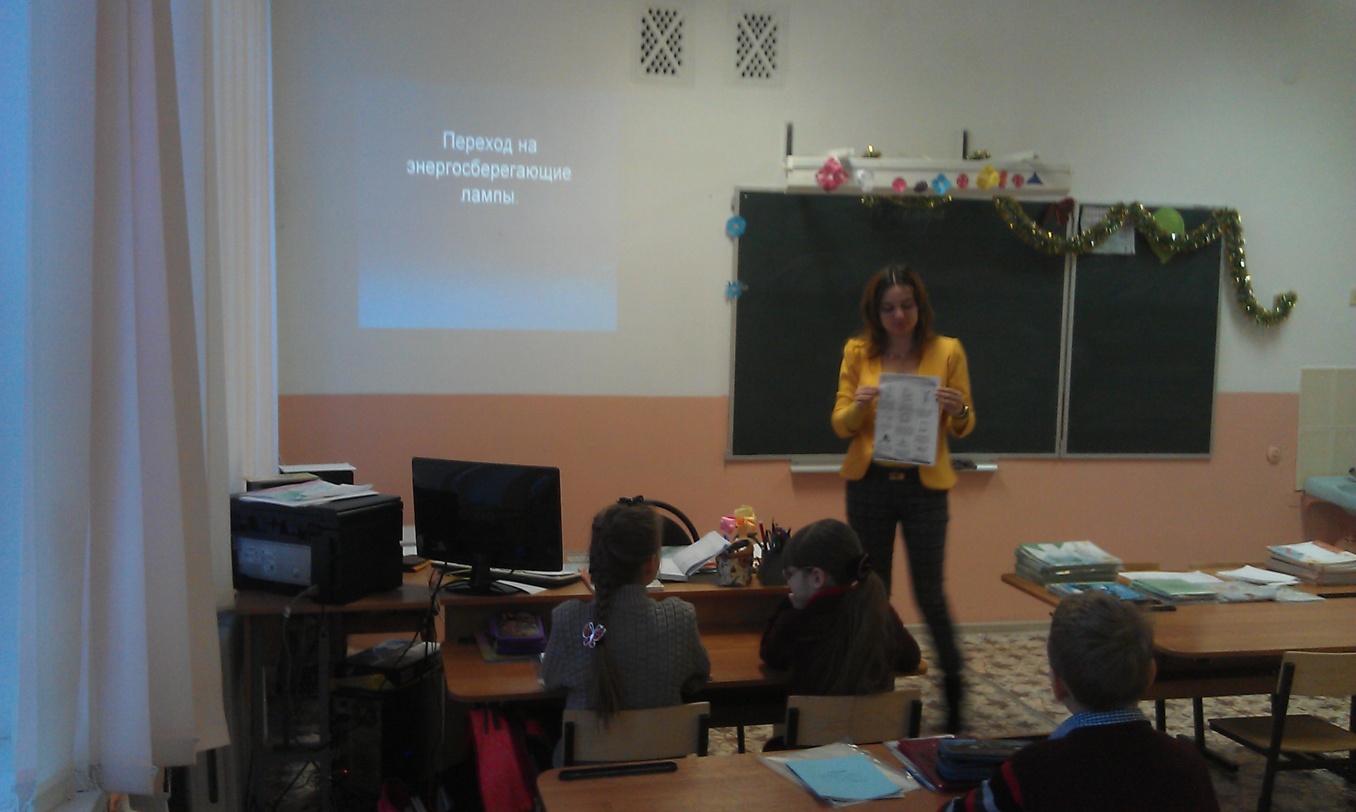 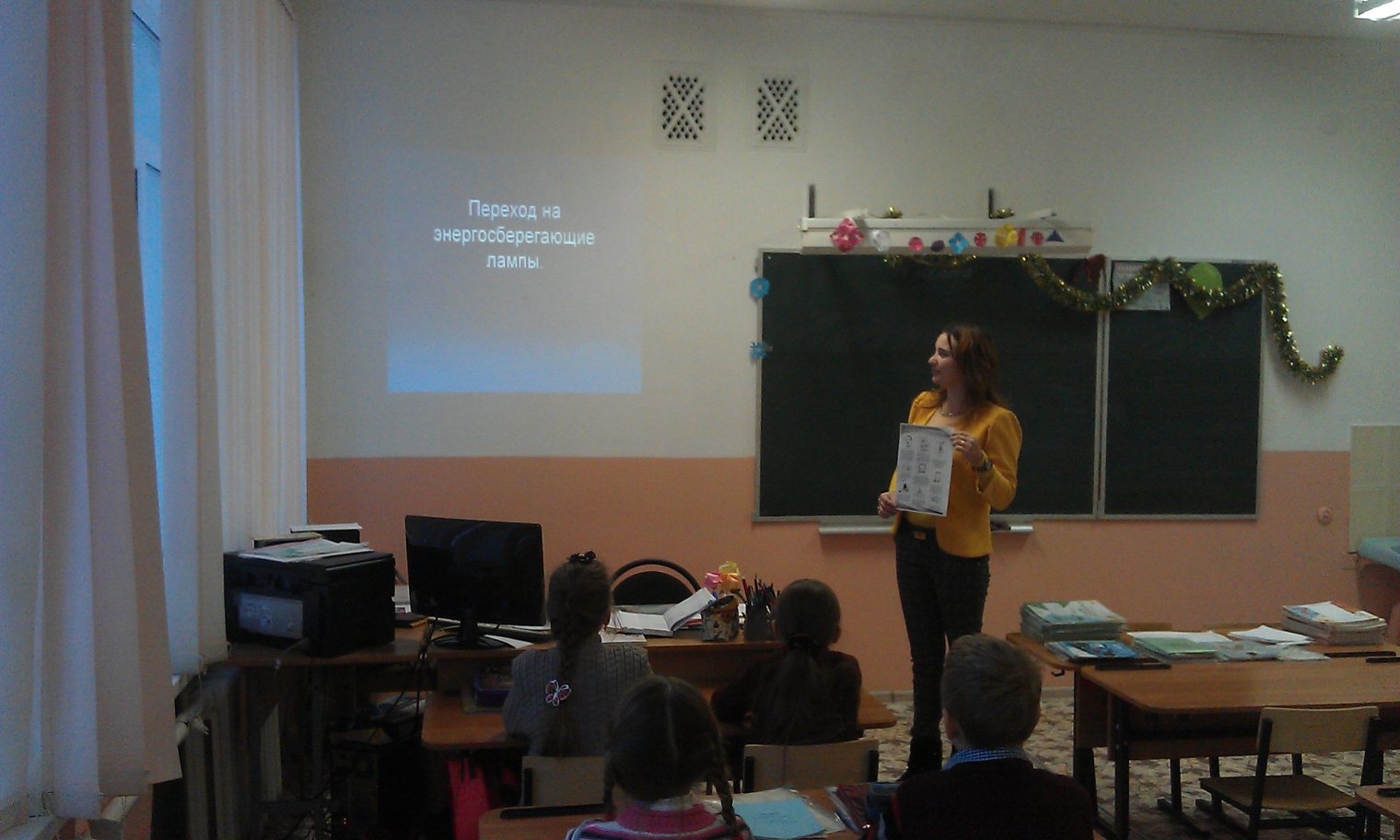 КлассТема урока1а, 1б, 1в«Экономия и бережливость в нашей жизни»2а, 2б«Как сделать освещение лучше?»3а«Экономия электроэнергии в быту»3б«Большая экономия начинается с малого…»4а,4б«Энергосберегающие источники света»5а, 5б«Пусть будет свет, или Энергосбережение в моей жизни". 6а, 6б«В чём преимущества энергосберегающих ламп?»7а«Проблемы энергосбережения»7б«Эффективные источники искусственного света»8а«Как световые технологии могут содействовать решению глобальных проблем»8б«Особенностями использования бытовых электроприборов и правила их более рационального использования». 9«Развитие и совершенствование световых технологий»10«Как правильно осветить жилые помещения и экономить электроэнергию»11«Бережное использование электроэнергии».